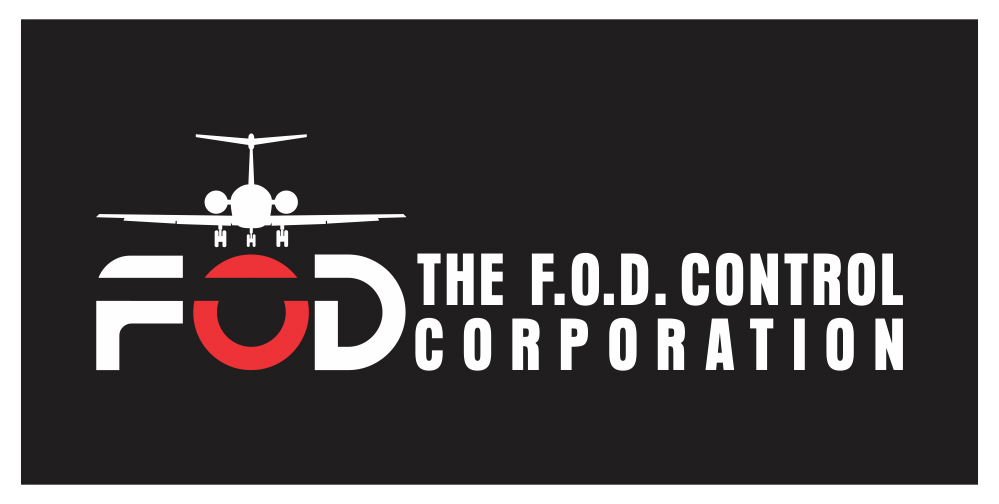 Flightline Grading ChecklistAre the perimeter fences clean? _______Are outside trash cans covered and not overflowing? _______Are Construction zones clean or protected by fencing? _______Are baggage handlers eating and drinking on the parking ramp? ______Are baggage areas including tugs and trailers free of trash? ______Can you see luggage hardware or other debris on ramp surfaces? ______Are taxiway shoulders free of loose stones and grass cuttings? ______Are infields free of trash? ______Do vehicles entering the ramp stop and check their tires for FOD? ______If your facility has jets with low-slung engines, are there any objects that may be dangerously close? ______Do the maintenance personnel look sharp, neat and personally ‘FOD Free’ or are they bristling with items that could come loose and get to the ground? ______Are there bird attractants such as lakes nearby?  Are any large birds such as gulls or geese visible from the airfield? ______Are there FOD containers conveniently accessible to work areas? ______ NOTES____________________________________________________________________________________________________________________________________________________________________________________________________________________________________________________________________________________________________________________________________________________________________________________________________________________________________________________________________________________________________________________________________________________________________________________________________________________________________________________________________________________________________________________________________________________________________________________________________________